Garantijas noteikumi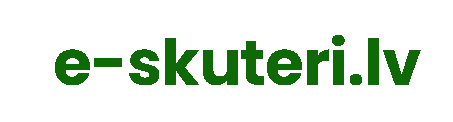 1. Precēm no IK „E-SKUTERI.LV” (turpmāk: Pārdevējs) preču grupām tiek nodrošināta garantija atbilstoši LR likumdošanai, ja prece tiek lietota saskaņā ar lietošanas instrukciju un atbilstoši ražotāja paredzētajiem mērķiem. 2. Uz precēm, ko Pārdevējs pārdod Pircējam, attiecas visi šo preču ražotāju un izplatītāju noteiktie garantijas nosacījumi un garantijas termiņi, kā definēts konkrētās preces tehniskajā dokumentācijā, ja tāda ir pievienota. 3. Garantijas termiņš tiek rēķināts no momenta, kad attiecīgā prece tiek pārdota Pircējam vai dienā, kad ir bijusi preču piegāde uz Pircēja norādīto adresi.3.1. Gadījumā, ja Pircējs veic pasūtījumu uz vairākām precēm vienlaicīgi un preču piegādes datumi ir dažādi vienai no otra, garantijas termiņš tiek rēķināts no momenta, kad pienāk pēdējā prece uz Pircēja norādīto adresi.4. Lai Pārdevējs izskatītu preču garantiju, Pircējam ir jāiesniedz brīvā formātā rakstītu pieteikumu, kas var būt rakstīts ar roku vai datorrakstā, kā arī pirkuma apliecinošs dokuments. Pieteikumu un pirkuma apliecinošu dokumentu Pircējam jāiesniedz pa e-pastu e.skuteri7@gmail.com, vai veikala struktūrvienībā, kurā iegādāta prece. Iesniedzot preču garantiju, Pircējam tiek piešķirts Pieņemšanas-Nodošanas akts, kas apliecina to, ka Pircējs ir nodevis preci uz garantijas izskatīšanu.5. Garantijas laikā remonta nepieciešamības gadījumā, prece ir jānogādā pie tās tiešā Pārdevēja vai Pārdevēja norādītajā garantijas servisā, uzrādot pirkuma apliecinošu dokumentu.6. Visas darbības un nianses, kas ir saistītas ar garantijas remonta veikšanu garantijas ietvaros (laiks, adrese, uz kuru ir jāpiegādā prece utt.), tiek iepriekš saskaņotas ar Pārdevēju.7. Garantijas noteikumos nav definēts garantijas laiks, pa kuru prece tiks saremontēta un nodota Pircējam. Aptuvenais laiks var būt no 14 līdz 90 dienām, ja garantijas remonta laikā nav radušies sarežģījumi (dabas stihijas, politiskie faktori, ārkārtas situācija valstī/pasaulē u.c.). 8. Garantijas laiks fiziskām personām:  2 (divi) gadi no pirkuma dienas šādām rezerves daļām: motoram, kontrolierim, lādētājam, displejam, amortizatoriem, rāmim.9. Garantijas laiks juridiskām personām:  1 (viens) gads no pirkuma dienas šādām rezerves daļām: motoram, kontrolierim, lādētājam, displejam, amortizatoriem, rāmim.10. Garantijas laiks fiziskām un juridiskām personām:  6 (seši) mēneši no pirkuma dienas šādai  rezerves daļai: akumulatoram.11. Garantija netiek sniegta šādām rezerves daļām: riepām, dubļusargam, statīvam, spuldzītēm, skrūvēm un tml., bremžu sistēmai u.c.12. Jaunas preces garantijas serviss līdz 7 dienām no pirkuma brīža: Pircējs sedz piegādes (vienā virzienā) izmaksas, Pārdevējs sedz remonta un saremontētās preces nosūtīšanas atpakaļ Pircējam izmaksas. Ja Pircējs vēlas risināt kvalitātes bojājumus uz vietas, Pārdevējs Pircējam sedz aksesuāru, rezerves daļu un darba izmaksas. Darba izmaksu segšanas apmērs ir 5–40 EUR atkarībā no preces bojājumiem. 13. Garantijas serviss jebkāda iemesla dēļ no 7 dienām līdz 2 gadam no pirkuma dienas: Pircējs sedz piegādes izmaksas turp un atpakaļ. Kvalitātes apsvērumu dēļ Pārdevējs sedz rezerves daļu un darba izmaksas. Defekti, kas radušies Pircēja dēļ, Pircējam  jāsedz papildus maksa, kuras apmēru nosaka Pārdevējs (ja klients ir personīgi veicis demontēšanas darbības, tās tiks uzskatītas par cilvēciskām).14. Pēcpārdošanas serviss ārpus garantijas laika un Pircēja mākslīgās rīcības dēļ: Pircējs sedz aksesuāru, rezerves daļu un piegādes izmaksas.15. Ja garantijas servisā nodotajai precei tiek atklāts Pircēja māksīgās rīcības radīts defekts, Pārdevējam ir tiesības pieprasīt atlīdzību no Pircēja par radušajām izmaksām (remontdarbi, piegāde, rezerves daļas u.c.)15. Saskaņā ar Patērētāju tiesību aizsardzības likuma 16.panta otro daļu, patērētājam ir noteiktas tiesības saskaņā ar normatīvajiem aktiem un komercgarantija šīs tiesības neietekmē.IK „E-SKUTERI.LV”Reģ.nr. 40002204579Kontakttālrunis: +37120003135E-pasts: e.skuteri7@gmail.comJuridiskā adrese: Draudzības iela 15, Bauska, LV-3901, Latvija